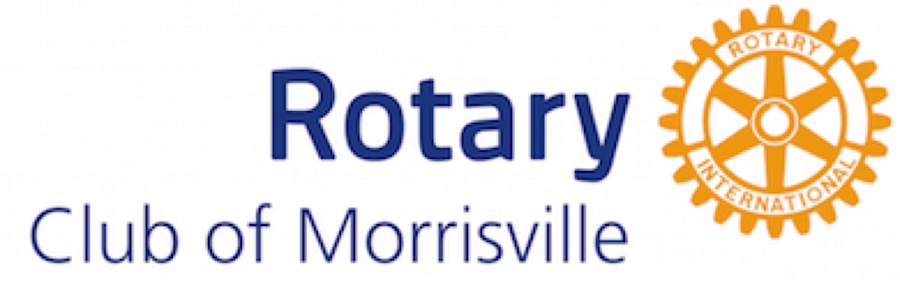 SPONSORSHIP PROPOSAL
The Rotary Club of Morrisville is a 501(c)(3) nonprofit organization.  Tax ID # 363245072. 
Mail to:  Rotary Club of Morrisville, P.O. Box 31, Cary, NC  27512COMPANY NAME:dddPHONE NUMBER:PHONE NUMBER:PHONE NUMBER:PHONE NUMBER:PHONE NUMBER:COMPANY ADDRESS: COMPANY ADDRESS: CITY, POSTAL CODE:CITY, POSTAL CODE:CITY, POSTAL CODE:CITY, POSTAL CODE:CONTACT NAME:TITLE:TITLE:TITLE:TITLE:TITLE:Level of Sponsorship:  Dom Perignon $3k  Wine Partner $2k  Bourbon Partner $1k  Beer Partner $500Type of Sponsorship  Cash  In-Kind  Combination Cash and In Kind  Event Promotion  Other (describe below)Type of Sponsorship  Cash  In-Kind  Combination Cash and In Kind  Event Promotion  Other (describe below)Type of Sponsorship  Cash  In-Kind  Combination Cash and In Kind  Event Promotion  Other (describe below)Type of Sponsorship  Cash  In-Kind  Combination Cash and In Kind  Event Promotion  Other (describe below)Estimated total value of SponsorshipCash:  In-Kind:Other:Total:  Estimated total value of SponsorshipCash:  In-Kind:Other:Total:  Estimated total value of SponsorshipCash:  In-Kind:Other:Total:  duties PERFORMED / responsibilitiesduties PERFORMED / responsibilitiesduties PERFORMED / responsibilitiesduties PERFORMED / responsibilitiesduties PERFORMED / responsibilitiesduties PERFORMED / responsibilitiesduties PERFORMED / responsibilitiesduties PERFORMED / responsibilitiesduties PERFORMED / responsibilitiesduties PERFORMED / responsibilitiesDescription of In-Kind, Event promotion or other typesDescription of In-Kind, Event promotion or other typesDescription of In-Kind, Event promotion or other typesDescription of In-Kind, Event promotion or other typesDescription of In-Kind, Event promotion or other typesDescription of In-Kind, Event promotion or other typesDescription of In-Kind, Event promotion or other typesDescription of In-Kind, Event promotion or other typesDescription of In-Kind, Event promotion or other typesDescription of In-Kind, Event promotion or other typesSKILLS SKILLS SKILLS SKILLS SKILLS SKILLS EQUIPMENT USEDEQUIPMENT USEDEQUIPMENT USEDEQUIPMENT USEDAdditional Information or Special RequestsAdditional Information or Special RequestsAdditional Information or Special RequestsAdditional Information or Special RequestsAdditional Information or Special RequestsAdditional Information or Special RequestsAdditional Information or Special RequestsAdditional Information or Special RequestsAdditional Information or Special RequestsAdditional Information or Special Requests